Кто еще не выбрал куда поехать на ноябрьские праздники?
Для всех желающих, наши партнеры приглашают вас на ноябрьские праздники в Абхазию.
Пансионат « Сосновая роща» (Пицунда)
04.11.2017 -06.11.2017
Пансионат имеет открытый бассейн с артезианской подогреваемой водой, джакузи, увлекательные экскурсии, дискотека, два бара, ресторан с национальной кухней, бильярд, настольный теннис, волейбольная площадка, детская площадка, библиотека, интернет, тренажерный зал, прокат велосипедов, междугородная связь.…
Питание: 3-разовое по системе «шведский стол».
Бесплатно: пользование пляжем, шезлонгами, бассейнами с артезианской водой с подогревом, джакузи, пользование тренажерным залом.
Дополнительно оплачиваются: курортный сбор — 50 руб.(единоразово), экскурсионное обслуживание, прокат велосипедов, бильярд.
ПРОГРАММА ТУРА: 
❗❗❗Выезд 03 ноября 16:30 сбор группы пр. Ворошиловский/ ул.Шаумяна ( отель «Европа), 17:00 отправление автобуса. 🚌🚌🚌
04 ноября - утром прибытие в пан. «Сосновая роща». Свободное время. Размещение. 
Услуги по питанию-обед, ужин.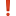 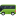 05 ноября — свободное время. Отдых. Экскурсии по индивидуальной программе. Питание -3-х разовое.06 ноября — завтрак. Выезд из пансионата в 14:00. По пути - остановка в Сочи (район Олимпийского парка) для самостоятельного обеда. Свободное время.
Отправление в Ростов-на-Дону в 20:00.Расчетный час: 12:00 (заезд 14:00, выезд 12:00) 
стоимость тура входит:
- проезд автобусом туристического класса по маршруту Ростов-Абхазия-Ростов;
- транспортная страховка;
- проживание в номерах,выбранной категории;
- питание «шведский стол» по программе (2 обеда,2 ужина,2 завтрака);
- сопровождение.
.
🚩🚩🚩Дополнительная информация. Документы для пересечения границы:
- паспорта российский или зарубежный (действительный). Дети с 14 лет — паспорт и свидетельство о рождении, дети до 14 лет — свидетельство о рождении. Если ребенок до 18 лет едет без родителей, но с родственниками, то обязательно доверенность, заверенная нотариусом.При выезде несовершеннолетнего ребёнка в сопровождении одного из родителей, доверенность от второго родителя не требуется, но при себе необходимо иметь свидетельство о рождении - для установления родственных связей (несмотря на наличие у ребёнка внутреннего или заграничного паспорта.)
По любым вопросам обращаться по телефону: 
☎️89185417010 Наталья.
Цена за все: 7800р


С уважением,
Натали Леоноваnataleonidou80@mail.ru 
89185417010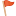 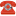 